SILNIČNÍ 				ŽELEZNIČNÍLETECKÁ 		Doprava v Evropě 		POTRUBNÍVODNÍ	Podle mapy dálniční sítě FRANCIE, ČESKÉ REPUBLIKY, NĚMECKA, BELGIE, ITÁLIE, ŠPANĚLSKA a PORTUGALSKA porovnej charakter dálniční sítě a  její uspořádáníKaždá země i v Evropě má pro svá auta tzv. mezinárodní poznávací značku. Odkud přijela tato auta?A    …………………………………………………….		CH    …………………………………………………………….GB    ………………………………………………….		D    ………………………………………………………………PL  …………………………………………………….		UA   …………………………………………………………….MD   ………………………………………………….		I    ……………………………………………………………….F   ……………………………………………………..		DK   …………………………………………………………….P   …………………………………………………….		E   ……………………………………………………………….HR   ………………………………………………….		BG  …………………………………………………………….*některé státy už svůj kód dnes uvádí jako součást státní registrační značky (v modrém pruhu na okraji)Vyhledej 10 nejdůležitějších Evropských letišť………………………………………………………………………  			……………………………………………………………………………………………………………………………………………			……………………………………………………………………………………………………………………………………………			……………………………………………………………………………………………………………………………………………			……………………………………………………………………………………………………………………………………………			…………………………………………………………………..Zakresli je do mapy: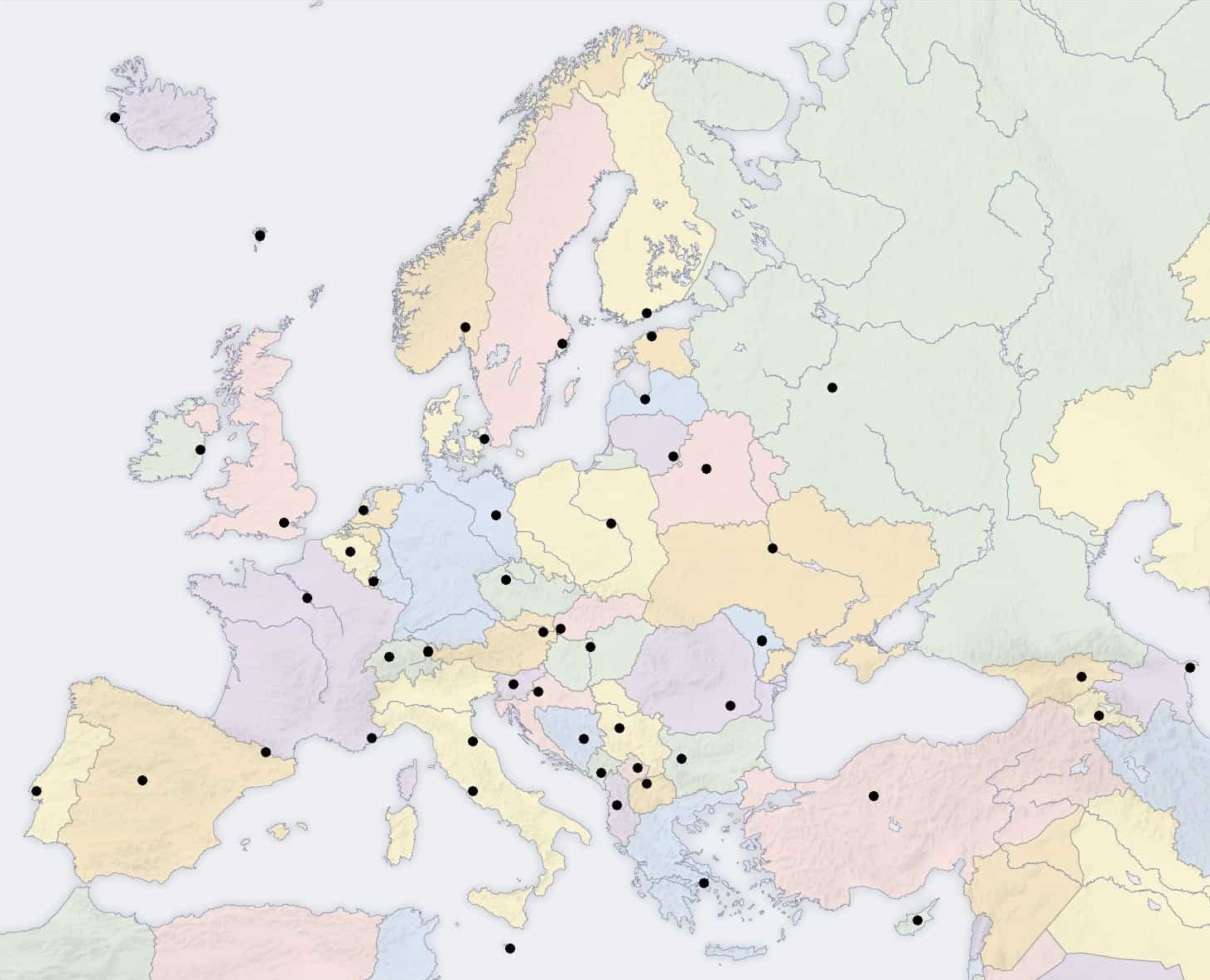 Která letiště v Evropě jsi navštívil(a) TY? ………………………………………………………………………………………………………..Které letecké společnosti jsou odkud?Lufthansa …………………………………. , AIR FRANCE ………………………………………….., KLM ………………………………………..SAS ……………………………………………., RYANAIR …………………………………………….., ČSA …………………………………………..IBERIA …………………………………………, TAP ……………………………………..,          LOT …………………………………………………, FINAIR…………………………………………, AEROFLOT …………………………………., MALEV ……………………………………………SMART WINGS …………………………………, EASY JET ………………………………….., WIZZAIR ……………………………………….BRITISH AIRWAYS …………………………………………………..Železnice dnes zaznamenávají v Evropě velký boom, hlavně díky rychlovlakům.
Uveď hlavní výhody					 a		 nevýhody oproti: Silniční dopravěletecké dopravěVe kterých zemích se dnes můžeš svézt vlakem rychlostí 300 km/h a vyšší?……………………………………………………………………………………………………………………………………………………………………………………………………………………………………………………………………………………………………………………………………………………Co znamenají zkratky? TGV						DB					ČDICE						ÖBB					PKPRENFE						SBB					ZSSKSNCF						SJ					FS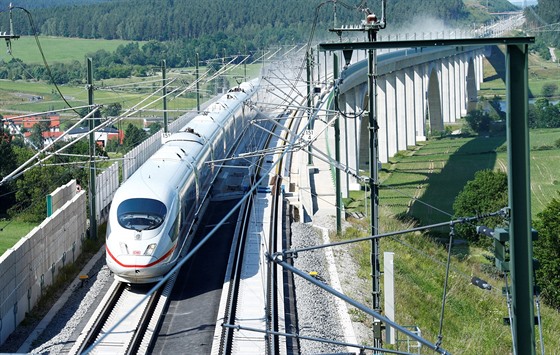 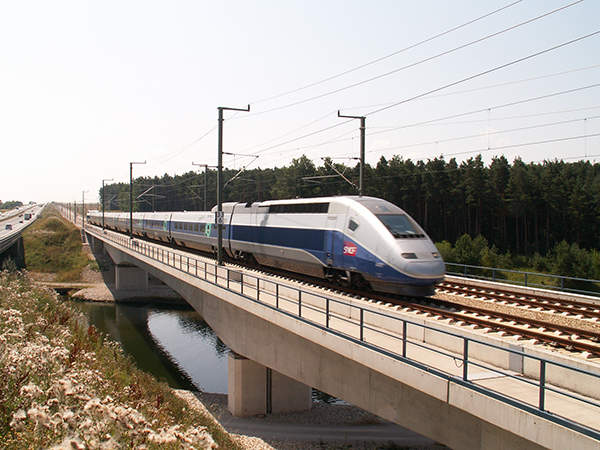 Jakou nejvyšší rychlost dosáhl evropský rychlovlak? …………………………………… km/hZakresli do mapky nejdůležitější a největší evropské přístavy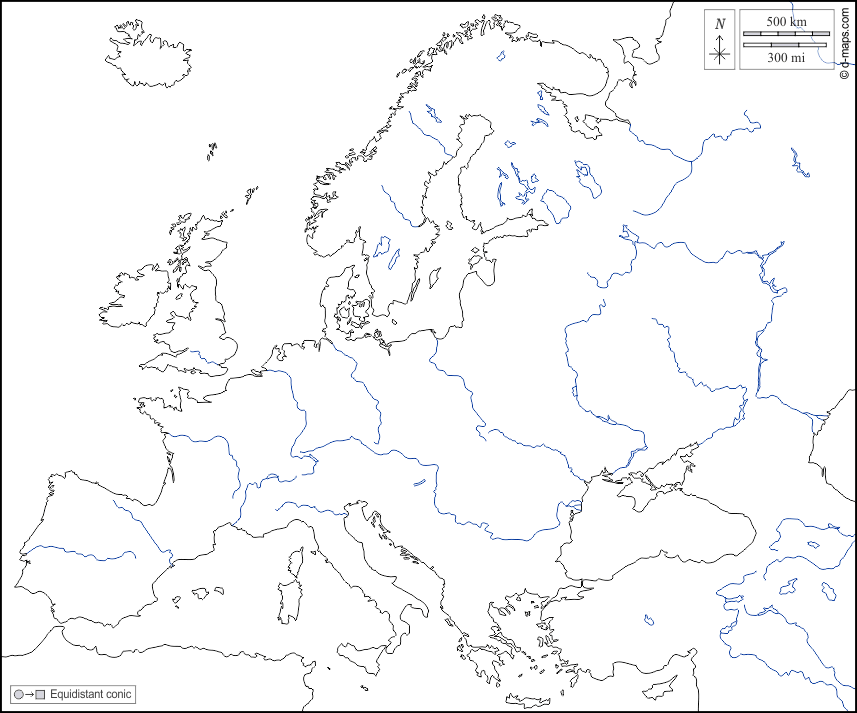 Jaký náklad je výhodné dopravovat po řece?